Name     Dr. Jitendra Kumar     Dr. Jitendra Kumar     Dr. Jitendra Kumar     Dr. Jitendra Kumar     Dr. Jitendra Kumar     Dr. Jitendra Kumar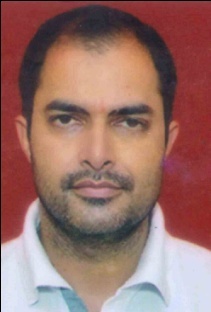 DesignationController of ExaminationController of ExaminationController of ExaminationController of ExaminationController of ExaminationController of ExaminationDepartmentPhysicsPhysicsPhysicsPhysicsPhysicsPhysicsQualification   M.Sc.(Physics), M.Phil(Instrumentation), Ph.D.   M.Sc.(Physics), M.Phil(Instrumentation), Ph.D.   M.Sc.(Physics), M.Phil(Instrumentation), Ph.D.   M.Sc.(Physics), M.Phil(Instrumentation), Ph.D.   M.Sc.(Physics), M.Phil(Instrumentation), Ph.D.   M.Sc.(Physics), M.Phil(Instrumentation), Ph.D.Research Toxic Gas Sensor & Conducting polymaersToxic Gas Sensor & Conducting polymaersToxic Gas Sensor & Conducting polymaersToxic Gas Sensor & Conducting polymaersToxic Gas Sensor & Conducting polymaersToxic Gas Sensor & Conducting polymaersToxic Gas Sensor & Conducting polymaersToxic Gas Sensor & Conducting polymaersExperience (in years)Total 10.5Total 10.5Total 10.5Teaching     6.5Teaching     6.5Teaching     6.5Research4Research4Contact Details:E-mailJk.jaat@gmail.comE-mailJk.jaat@gmail.comE-mailJk.jaat@gmail.comE-mailJk.jaat@gmail.comE-mailJk.jaat@gmail.com       Mobile/Phone8168149622       Mobile/Phone8168149622       Mobile/Phone8168149622Books/Chapters PublishedInternational Conference on Material Science, Technology & Sustainable Environment (ISBN NO. 978-81-19813-21-6)International Conference on Material Science, Technology & Sustainable Environment (ISBN NO. 978-81-19813-21-6)International Conference on Material Science, Technology & Sustainable Environment (ISBN NO. 978-81-19813-21-6)International Conference on Material Science, Technology & Sustainable Environment (ISBN NO. 978-81-19813-21-6)International Conference on Material Science, Technology & Sustainable Environment (ISBN NO. 978-81-19813-21-6)International Conference on Material Science, Technology & Sustainable Environment (ISBN NO. 978-81-19813-21-6)International Conference on Material Science, Technology & Sustainable Environment (ISBN NO. 978-81-19813-21-6)International Conference on Material Science, Technology & Sustainable Environment (ISBN NO. 978-81-19813-21-6)Research PublicationsInternational JournalsInternational JournalsNational JournalsNational JournalsInternational ConferencesInternational ConferencesInternational ConferencesNational ConferencesResearch Publications0707--010101-Research Guidance Research Guidance Ph.D.Ph.D.03MastersMastersMasters80Research ProjectsResearch ProjectsCompletedCompleted-InprogressInprogressInprogress-Consultancy ProjectsConsultancy ProjectsCompletedCompleted-InprogressInprogressInprogress-Seminar/Conference/STTPsSeminar/Conference/STTPsAttendedAttended15Organized Organized Organized 01Professional AffiliationsProfessional AffiliationsRao Pahlad Singh Degree College, IGU, Meerpur, Rewari, Haryana, BharatRao Pahlad Singh Degree College, IGU, Meerpur, Rewari, Haryana, BharatRao Pahlad Singh Degree College, IGU, Meerpur, Rewari, Haryana, BharatRao Pahlad Singh Degree College, IGU, Meerpur, Rewari, Haryana, BharatRao Pahlad Singh Degree College, IGU, Meerpur, Rewari, Haryana, BharatRao Pahlad Singh Degree College, IGU, Meerpur, Rewari, Haryana, BharatRao Pahlad Singh Degree College, IGU, Meerpur, Rewari, Haryana, BharatAwards/ Fellowships etc.Awards/ Fellowships etc.Research Intern (Diamond jubilee fellowship) CSIR-NPL, Govt. of India.NASA project fellowship University of Puerto Rico, USA.Research Intern (Diamond jubilee fellowship) CSIR-NPL, Govt. of India.NASA project fellowship University of Puerto Rico, USA.Research Intern (Diamond jubilee fellowship) CSIR-NPL, Govt. of India.NASA project fellowship University of Puerto Rico, USA.Research Intern (Diamond jubilee fellowship) CSIR-NPL, Govt. of India.NASA project fellowship University of Puerto Rico, USA.Research Intern (Diamond jubilee fellowship) CSIR-NPL, Govt. of India.NASA project fellowship University of Puerto Rico, USA.Research Intern (Diamond jubilee fellowship) CSIR-NPL, Govt. of India.NASA project fellowship University of Puerto Rico, USA.Research Intern (Diamond jubilee fellowship) CSIR-NPL, Govt. of India.NASA project fellowship University of Puerto Rico, USA.